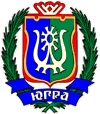 ИЗБИРАТЕЛЬНАЯ КОМИССИЯХАНТЫ-МАНСИЙСКОГО АВТОНОМНОГО ОКРУГА – ЮГРЫПОСТАНОВЛЕНИЕ15 июня 2018 года № 375
г. Ханты-МансийскО кандидатурах, зачисленных в резерв составов участковых избирательных комиссий Ханты-Мансийского автономного округа-ЮгрыНа основании пункта 10 статьи 23 и пункта 5.1 статьи 27 Федерального закона «Об основных гарантиях избирательных прав и права на участие в референдуме граждан Российской Федерации», руководствуясь постановлением ЦИК России от 05.12.2012 № 152/1137-6 «О порядке формирования резерва составов участковых комиссий и назначения нового члена участковой комиссии из резерва составов участковых комиссий», постановлением Избирательной комиссии Ханты-Мансийского автономного округа–Югры от 21 января 2013 года № 451 «О структуре резерва составов участковых избирательных комиссий на территории Ханты-Мансийского автономного округа – Югры», Избирательная комиссия Ханты-Мансийского автономного округа – Югры постановляет:1. Зачислить в резерв составов участковых комиссий 
Ханты-Мансийского автономного округа – Югры лиц согласно прилагаемым спискам.2. Настоящее постановление и список лиц, зачисленных в резерв составов участковых комиссий, разместить на сайте Избирательной комиссии Ханты-Мансийского автономного округа – Югры Заместитель председателяИзбирательной комиссииХанты-Мансийского автономного округа – Югры К.И. Дмитриева
СекретарьИзбирательной комиссииХанты-Мансийского автономного округа – Югры С.Х. Эбекуев
Приложение 9к постановлению Избирательной комиссии Ханты-Мансийского автономного округа – Югрыот 15 июня 2018 года № 375Список лиц, зачисленных в резерв составов участковых комиссий территориальной избирательной комиссии Нефтеюганского районаХанты-Мансийского автономного округа – Югры№ п/пФамилия, имя, отчествоКем предложенОчередность назначения, указанная политической партией(при наличии)Абубакирова Зилия Рафинатовнасобрание избирателей по месту работыАндросюк Ольга БорисовнаХанты-Мансийское региональное отделение Политической партии ЛДПР -Либерально-демократическая партия РоссииБас Ольга Викторовнасобрание избирателей по месту работыБикбердина Венера Танилевнасобрание избирателей по месту жительства Болтенко Кристина Сергеевнасобрание избирателей по месту жительства Будилова Ольга Александровнасобрание избирателей по месту работыБуранбаева Марина ВасильевнаХанты-Мансийское региональное отделение Политической партии ЛДПР -Либерально-демократическая партия РоссииВласенко Анна Александровнасобрание избирателей по месту жительства Вохминцева Татьяна ЕвгеньевнаХанты-Мансийское региональное отделение Политической партии ЛДПР -Либерально-демократическая партия РоссииГарафутдинова Эльвира Ильнуровнасобрание избирателей по месту работыГлебова Элиза ФинусовнаМестное отделение Всероссийской политической партии "ЕДИНАЯ РОССИЯ"Головина Ирина Николаевнасобрание избирателей по месту работыДоробалюк Елена Анатольевнасобрание избирателей по месту работыДоробалюк Павел Сергеевичсобрание избирателей по месту работыДудина Анжела АльбертовнаХанты-Мансийское региональное отделение Политической партии ЛДПР -Либерально-демократическая партия РоссииДутка Петр Петровичсобрание избирателей по месту работыЕфремова Ирина Сергеевнасобрание избирателей по месту работыЖивчикова Светлана ВикторовнаМестное отделение Всероссийской политической партии "ЕДИНАЯ РОССИЯ"Зайкова Оксана Владимировнасобрание избирателей по месту работыЗанкин Антон Владимировичсобрание избирателей по месту жительства Зарипова Светлана Юрьевнасобрание избирателей по месту жительства Зверева Светлана Валентиновнасобрание избирателей по месту работыИванчик Олеся Александровнасобрание избирателей по месту работыКапуста Татьяна Леонидовнасобрание избирателей по месту жительства Кильдиярова-Плеско Ольга НиколаевнаМестное отделение Всероссийской политической партии "ЕДИНАЯ РОССИЯ"Кинжибалов Сергей АлексеевичХанты-Мансийское региональное отделение Политической партии ЛДПР -Либерально-демократическая партия РоссииКириллова Любовь ЛеонидовнаХанты-Мансийское региональное отделение Политической партии ЛДПР -Либерально-демократическая партия РоссииЛапухина Лидия Николаевнасобрание избирателей по месту работыЛеонова Ольга Викторовнасобрание избирателей по месту работыЛеонченко Марина АльбертовнаХанты-Мансийское региональное отделение Политической партии ЛДПР -Либерально-демократическая партия РоссииЛякина Елена Васильевнасобрание избирателей по месту жительства Малкоедова Надежда Николаевнасобрание избирателей по месту работыМалютяк Максим Викторовичсобрание избирателей по месту работыМитюкляева Алла Вячеславовнасобрание избирателей по месту работыМовчан Кирилл БорисовичХанты-Мансийское региональное отделение Политической партии ЛДПР -Либерально-демократическая партия РоссииМороз Гузель Раисовнасобрание избирателей по месту работыНартдинова Гульфира ФаритовнаМестное отделение Всероссийской политической партии "ЕДИНАЯ РОССИЯ"Огорелкова Ольга СтаниславовнаХанты-Мансийское региональное отделение Политической партии ЛДПР -Либерально-демократическая партия РоссииРыфикова Людмила СеменовнаХанты-Мансийское региональное отделение Политической партии ЛДПР -Либерально-демократическая партия РоссииРотарь Райса РаисовнаХанты-Мансийское региональное отделение Политической партии ЛДПР -Либерально-демократическая партия РоссииРяполова Галина Николаевнасобрание избирателей по месту работыСадовская Яна Павловнасобрание избирателей по месту работыСорокина Юлия Александровнасобрание избирателей по месту работыСухой Виктор МихайловичМестное отделение Всероссийской политической партии "ЕДИНАЯ РОССИЯ"Ткачук Тамара Ивановнасобрание избирателей по месту жительства Туганасов Алмат СеримжановичХанты-Мансийское региональное отделение Политической партии ЛДПР -Либерально-демократическая партия РоссииТютюнникова Галина Тахировнасобрание избирателей по месту работыФролова Юлия Викторовнасобрание избирателей по месту работыХарисова Зиля Хидиятовнасобрание избирателей по месту жительства Хивук Татьяна АлексеевнаМестное отделение Всероссийской политической партии "ЕДИНАЯ РОССИЯ"Хомочкина Татьяна Юрьевнасобрание избирателей по месту работыХороших Зульфия Камияровнасобрание избирателей по месту жительства Цибина Евгения НиколаевнаХанты-Мансийское региональное отделение Политической партии ЛДПР -Либерально-демократическая партия РоссииШамсутдинова Елена АлександровнаМестное отделение Всероссийской политической партии "ЕДИНАЯ РОССИЯ"Шкребцова Татьяна Александровнасобрание избирателей по месту жительства Ярлыкова Олеся СергеевнаМестное отделение Всероссийской политической партии "ЕДИНАЯ РОССИЯ"